Отчет по результатам реализации проекта“Страна ГОРМОНиЯ”Краткое описание содержания деятельности по проекту за отчетный периодОписание проведенных мероприятий и их результатов 1.Подготовлен проект-соглашение РО ВОРДИ Амурской области, Министерство Образования и Науки Амурской области и ФБУ ВО “Благовещенский Государственный Педагогический Университет”2. Разработано 5 индивидуальных планов занятий с детьми с диагнозом Сахарный диабет 1 типа.3. Проведено 5 тестов Филлипса на наличие тревожности у детей. 4. Проведено 4 групповых занятий с детьми и 4 индивидуальных с каждым ребёнком в формате-онлайн. Наличие отклонений от плана/календаря проекта и их причиныОтклонения от календарного плана присутствуют. 1. В процессе подготовки 2 раза менялись психологи Центра психологической помощи АмГУ “Психотабыч”, в итоге обратились в Ресурсный Центр Развития Добровольчества Амурской области и в МинОбрНауки Амурской области. В процессе обсуждения проекта в МинОбрНауки возникла идея проводить занятия по арт-терапии также для детей с ментальными нарушениями. Ресурсный Центр Развития Добровольчества помог с поиском психолога для реализации занятий для детей с Сахарным диабетом 1 типа.2. В связи с тем, что в библиотеке им.Чехова 2 раза отказывала в помещении в связи с обнаружением у администрации библиотеки Covid-19, занятия психолог проводит из дома. Как осуществлялось информационное сопровождение проекта? Через социальные сети РО ВОРДИ Амурской области. Публикациях в сетях “ВК” “Facebook” Приложите ссылки на информационные материалы о проектеhttps://vk.com/public172291876?w=wall-172291876_75 https://vk.com/public172291876?w=wall-172291876_72 

https://vk.com/public172291876?w=wall-172291876_76 Описание степени достижения результатов проектаВ какой степени достигнуты результаты проекта и мероприятий проекта? Количественные результаты:Качественные результаты: описаниеНаличие незапланированых результатов 1.В процессе реализации проект из занятий по арт-терапии вырос в большой проект, содержащий в себе также занятия в “Школе диабета” в формате дополненной реальности (в данный момент разрабатывается приложение для эндокринологического отделения Амурской Областной Детской Клинической Больницы);2. В процессе реализации проекта подготовлен проект трёхстороннего соглашения РО ВОРДИ Амурской области , Министерство Образования и Науки Амурской области и Благовещенский Государственный Педагогический Университет и в 2021 г., в рамках данного соглашения, запланированы занятия по арт-терапии для семей детей с ментальными нарушениями;3. Принято решение не прекращать проект после проведения 4х занятий с детьми, а увеличить количество занятий до 10 и включить в план проведение групповых занятий, для решения проблем коммуникаций у детей с диагнозом Сахарный диабет 1 типа;4. Принято решение проводить занятия в формате терапевтических выездов на природу, начиная с апреля 2021 года;5. Принято решение и готовится проект занятий с психологом для матерей родителей детей с диагнозом Сахарный диабет 1 типа в целях психологической разгрузки. Дата 								Подпись руководителя проекта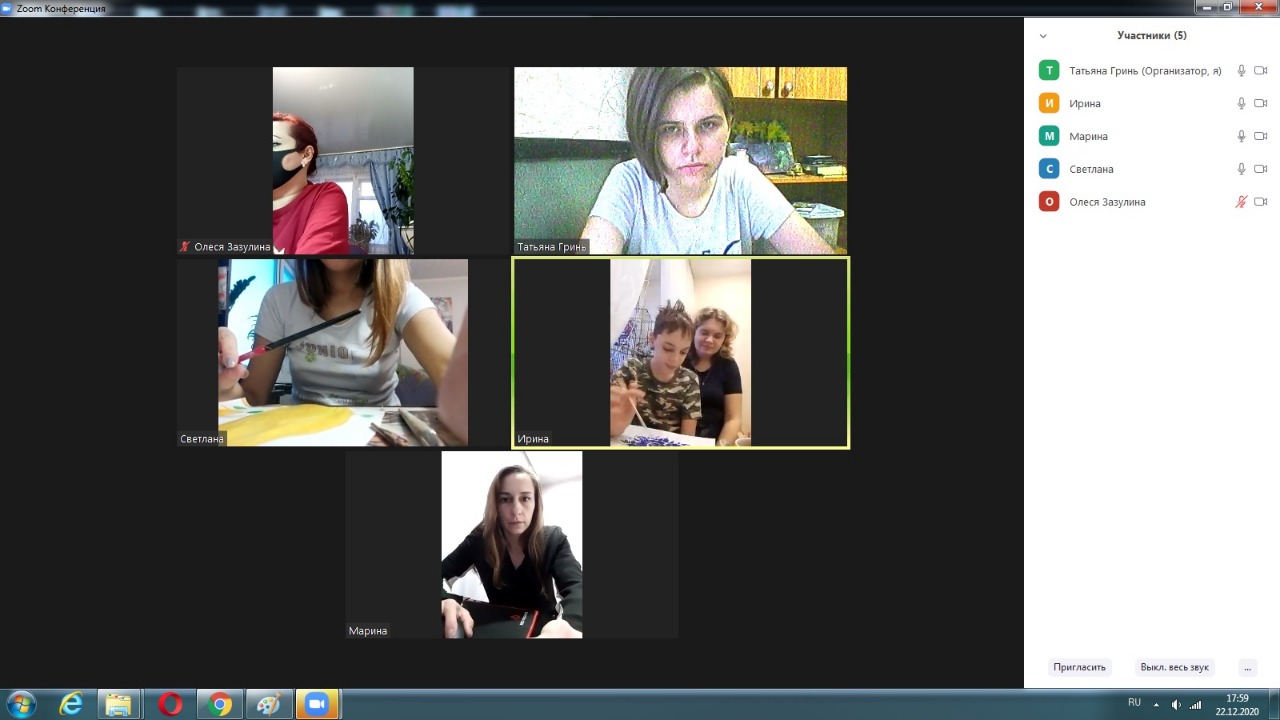 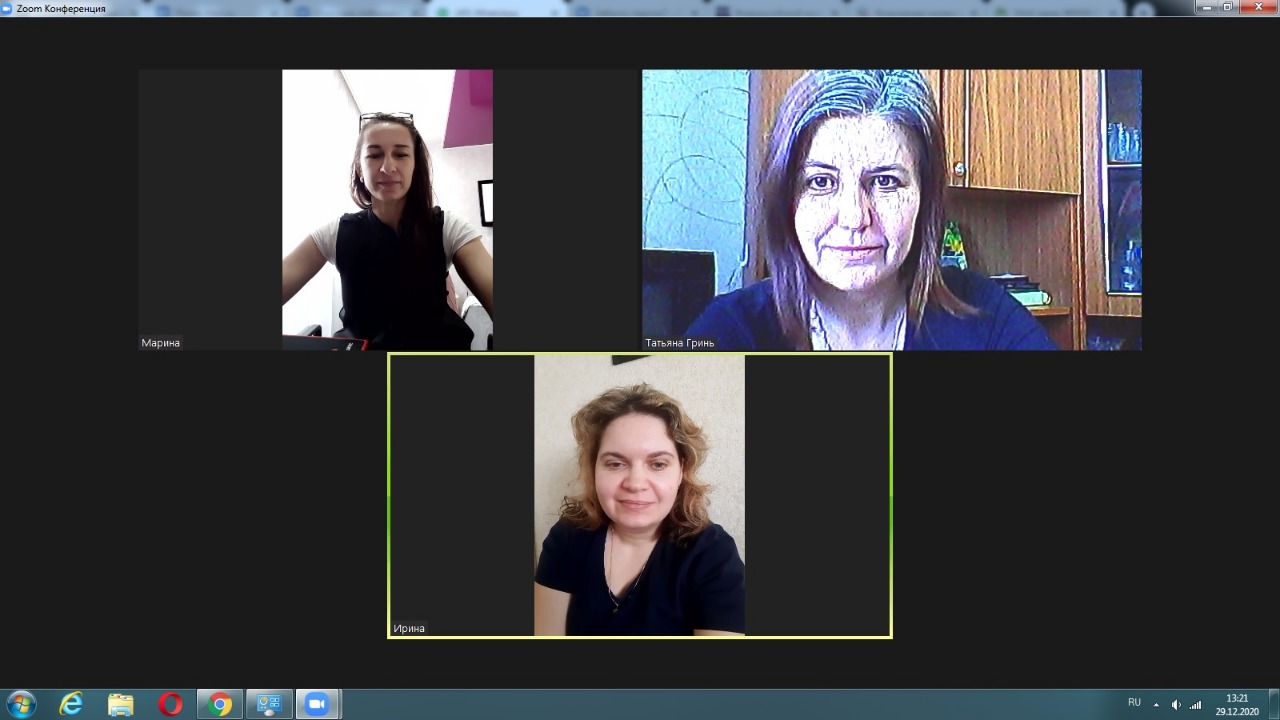 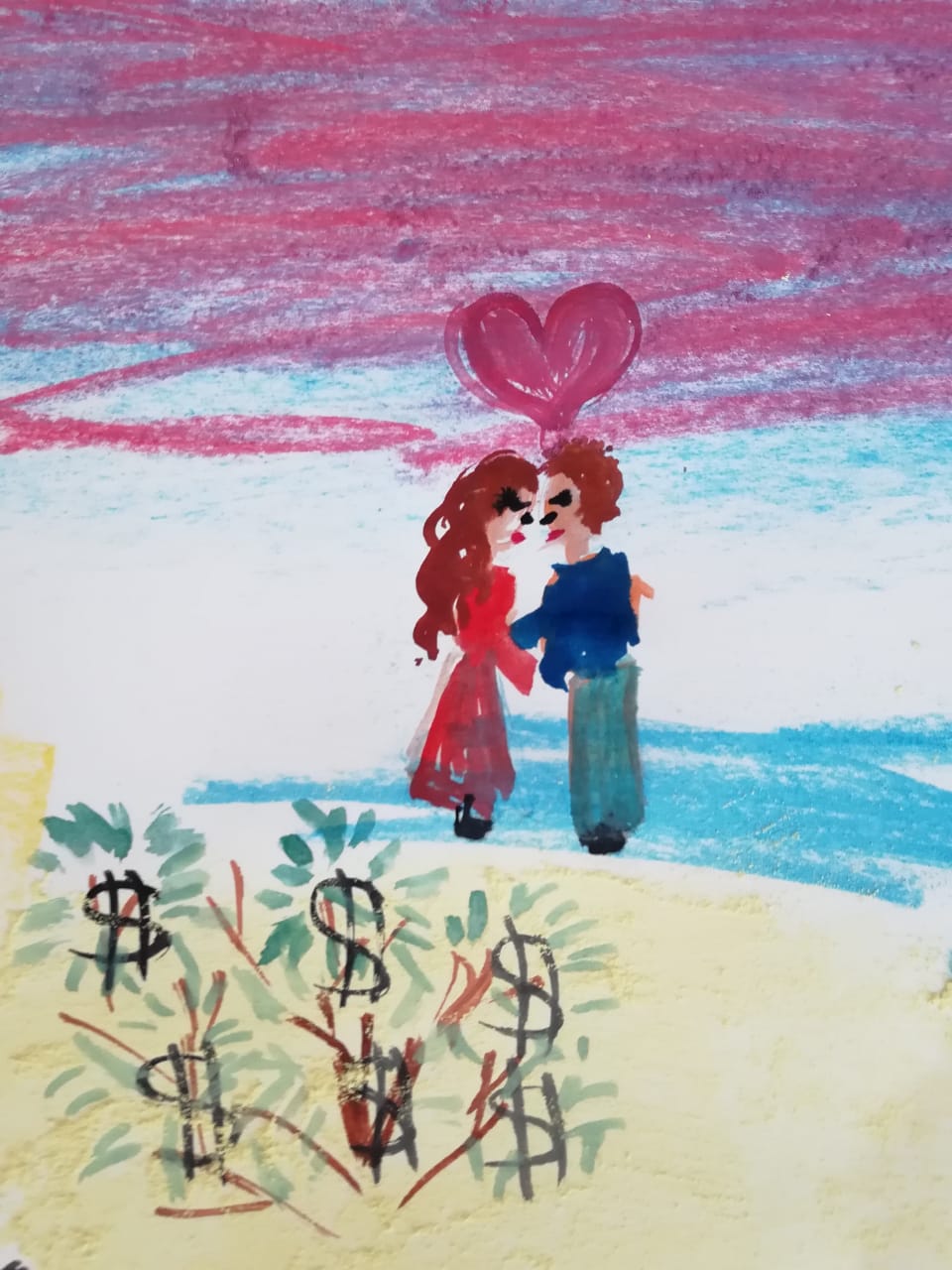 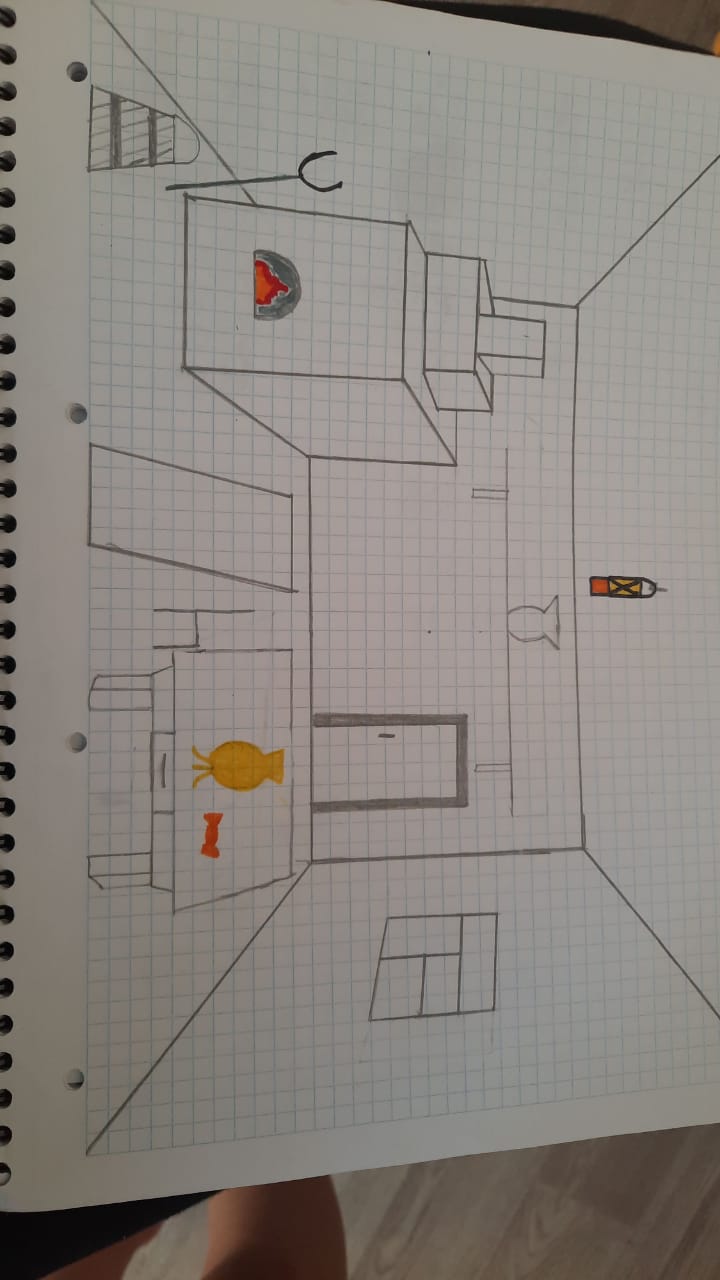 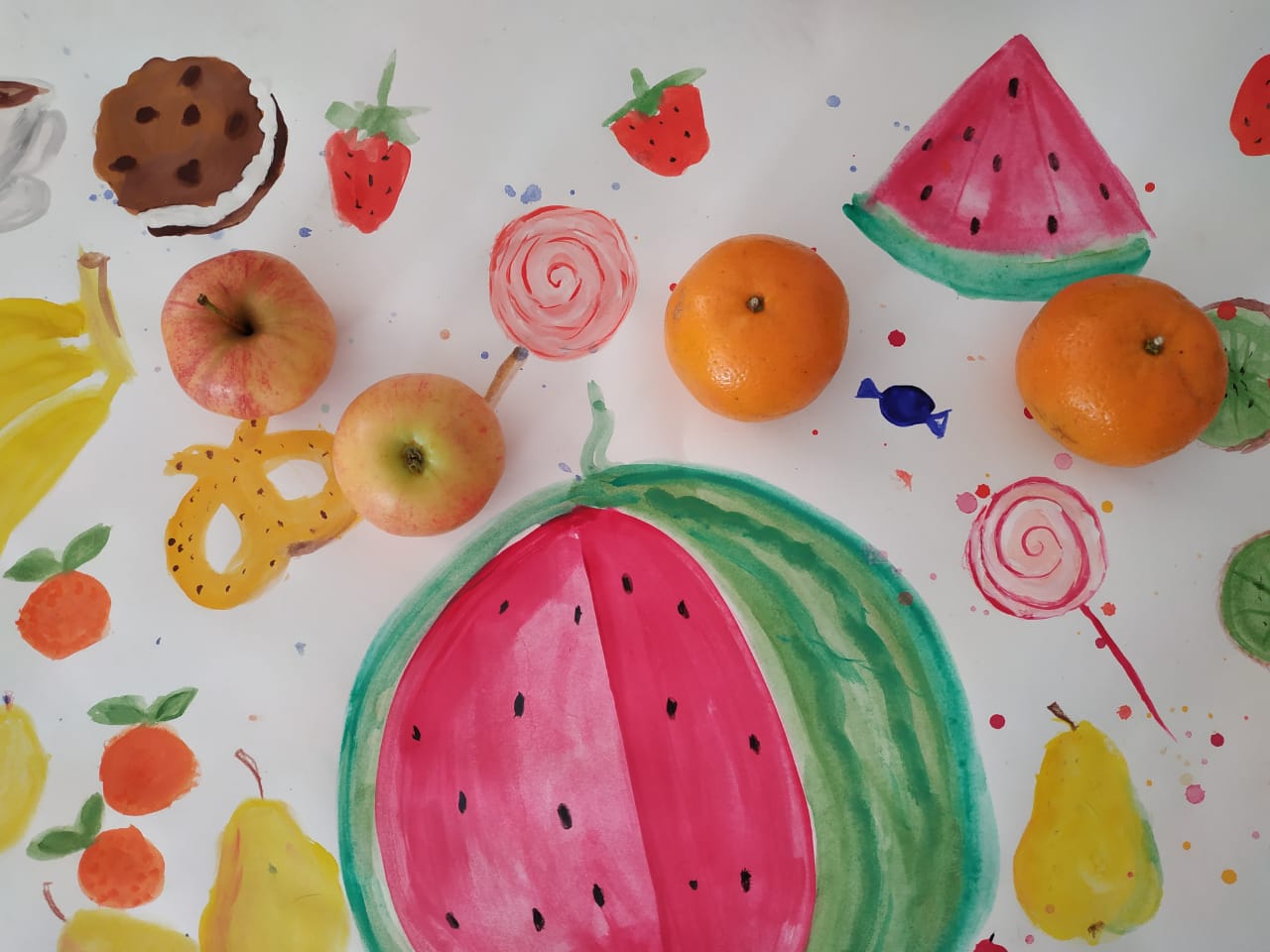 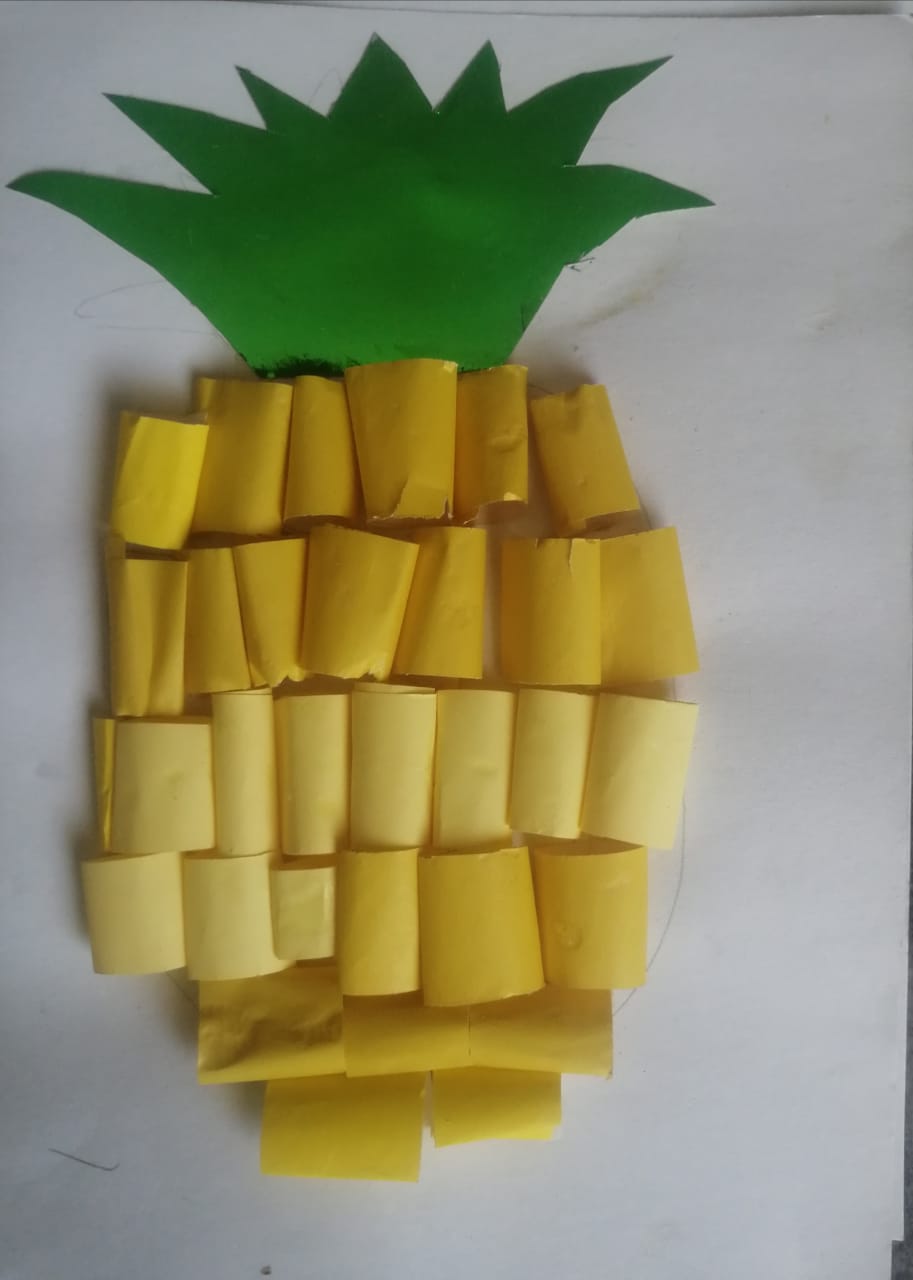 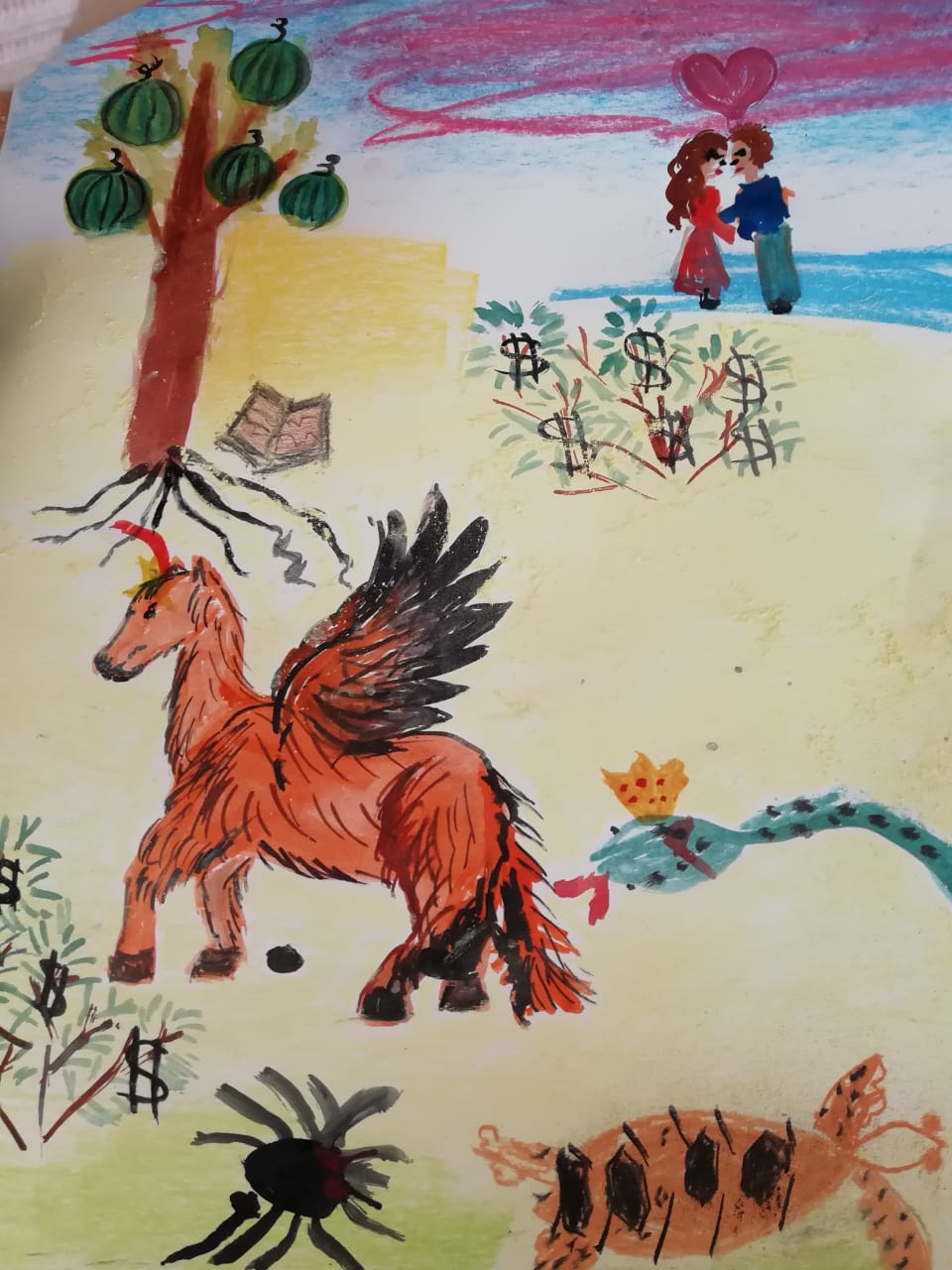 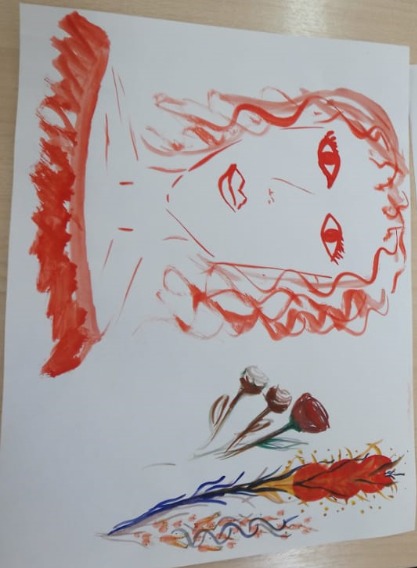 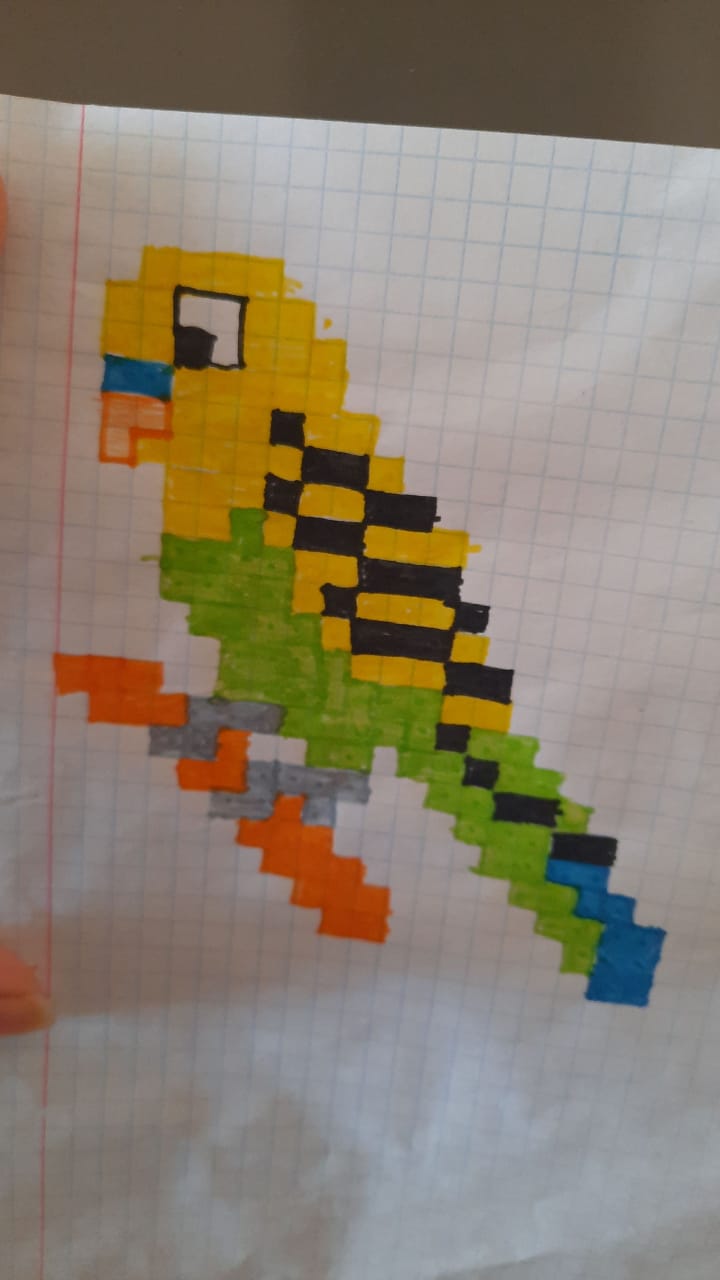 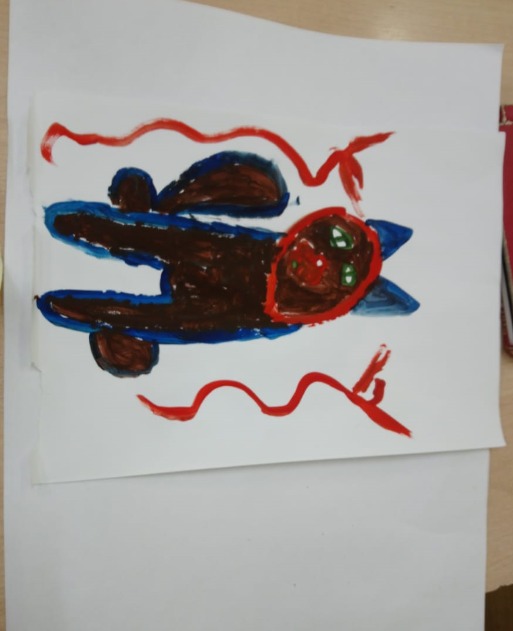 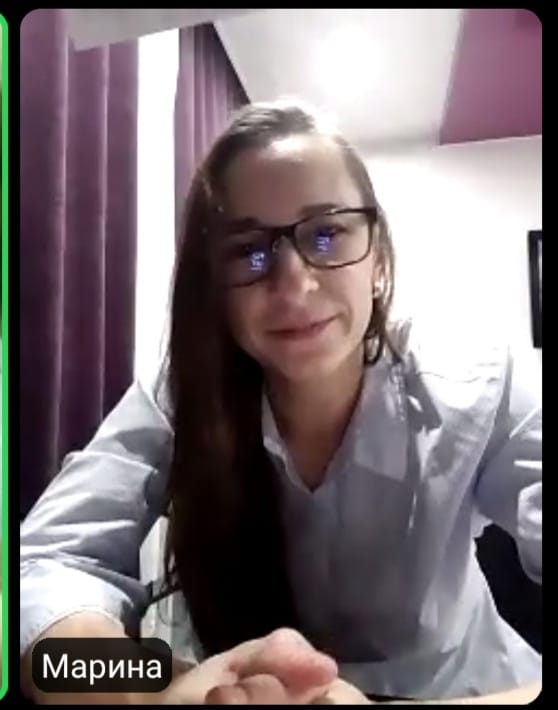 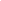 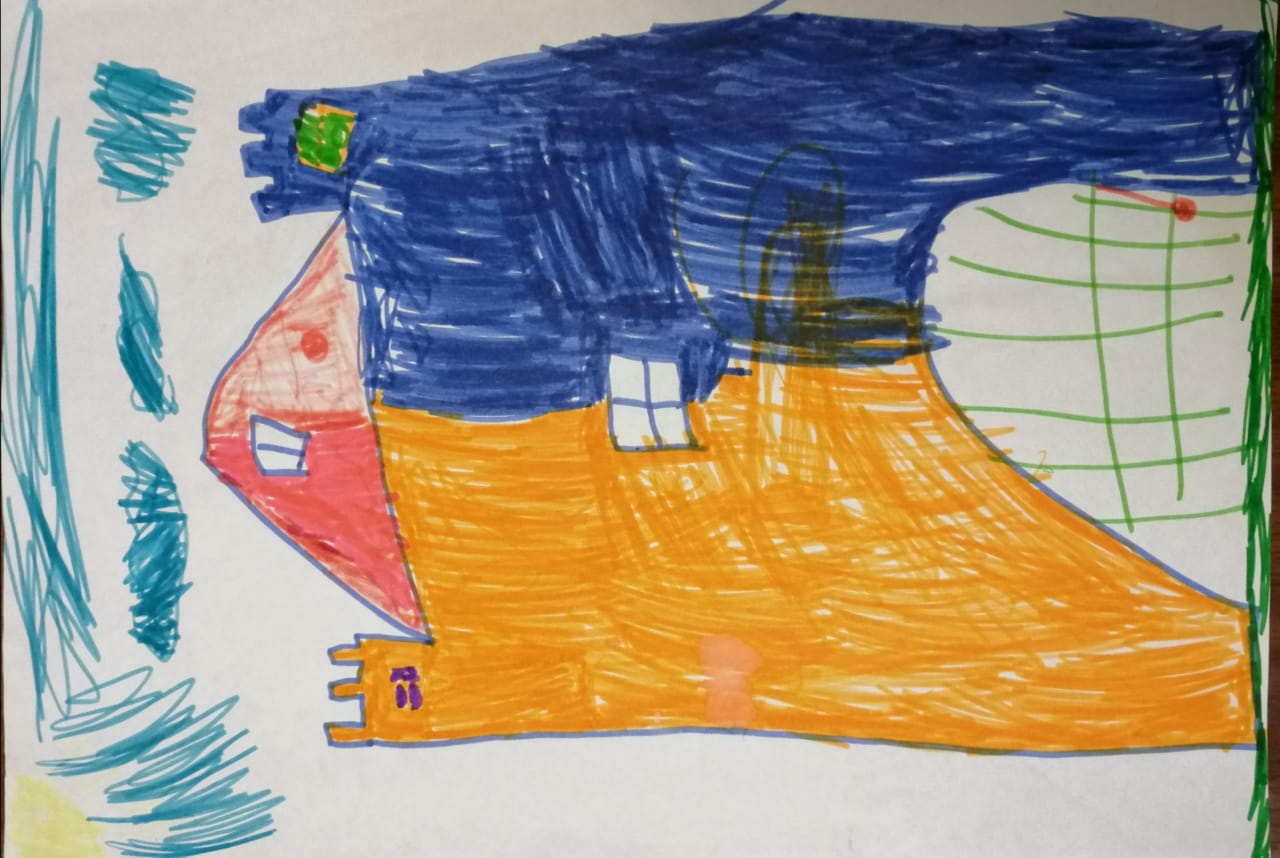 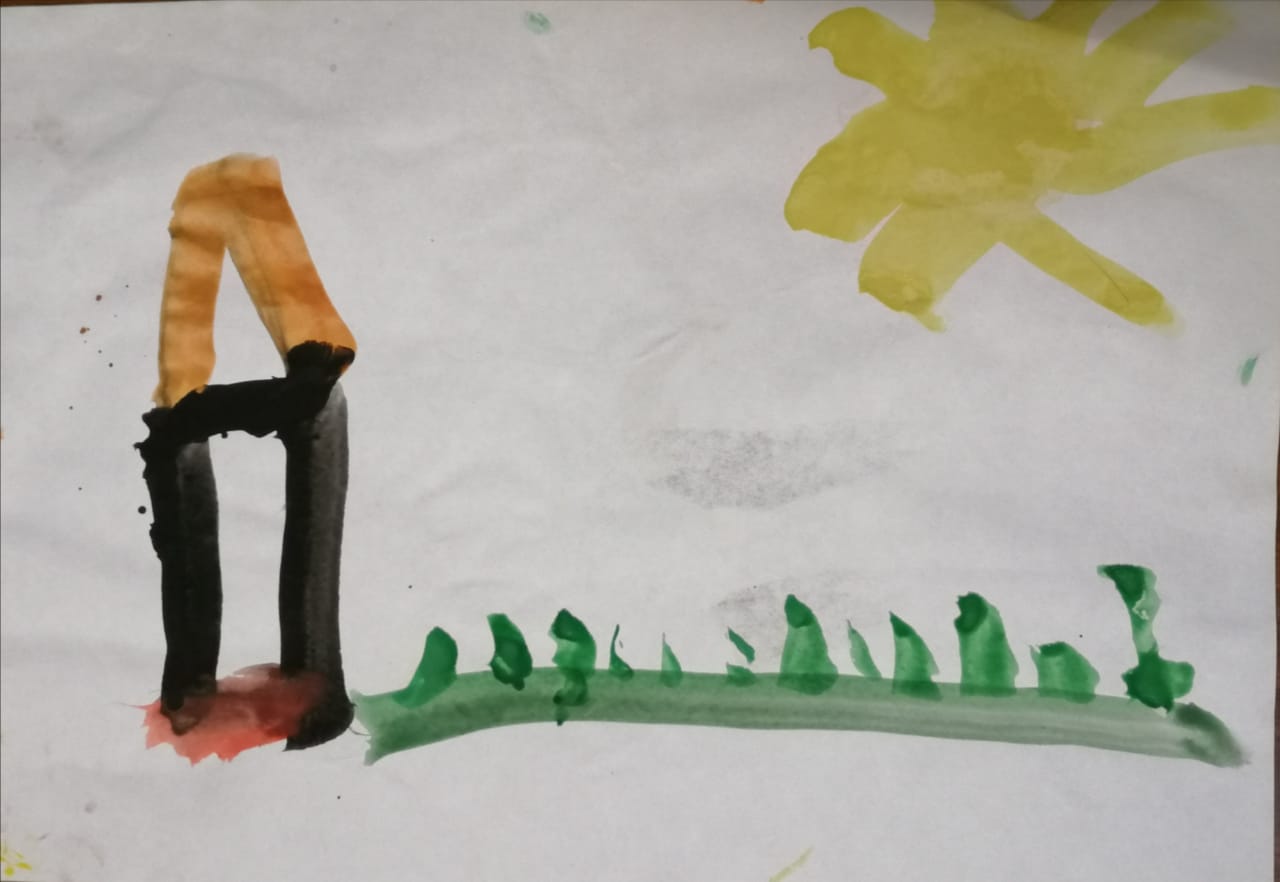 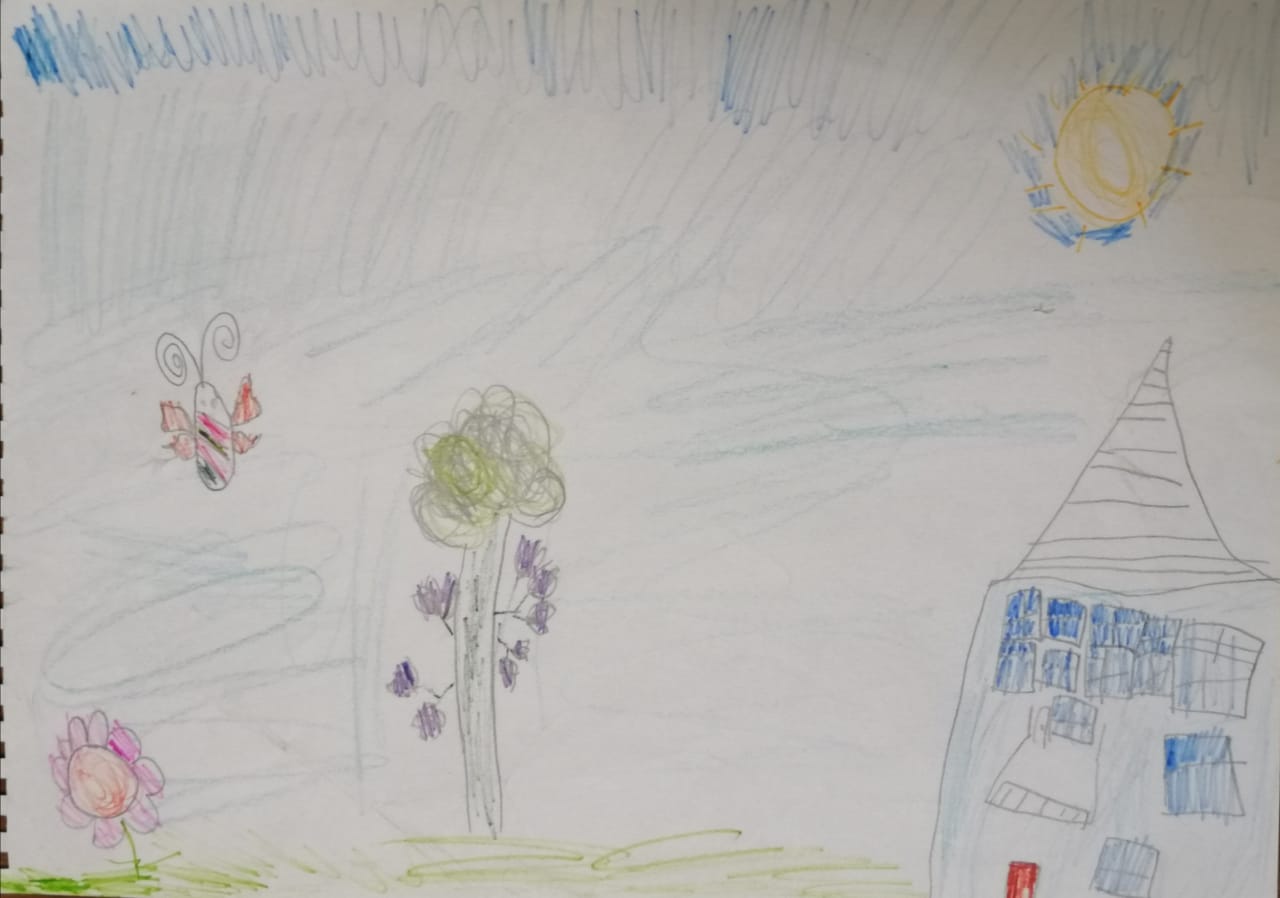 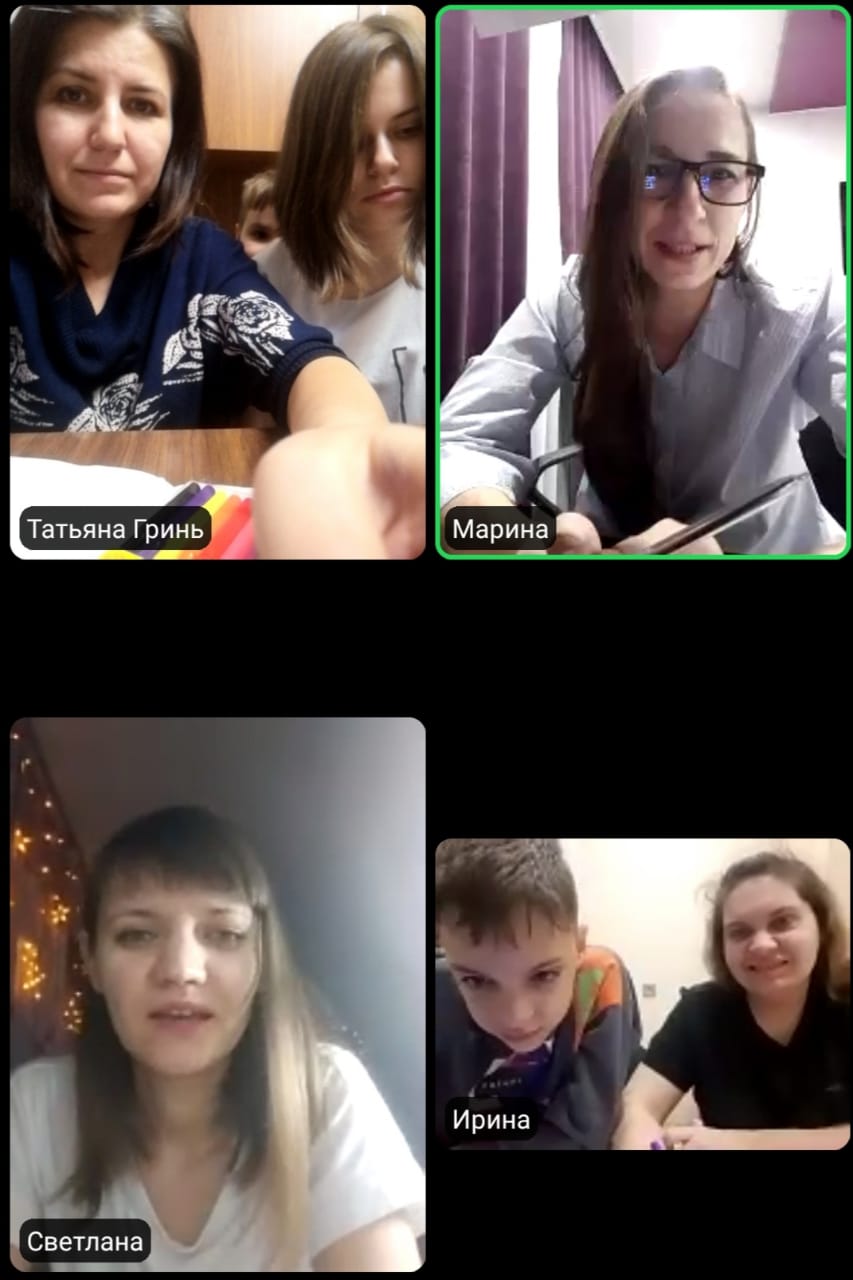 Исполнитель проекта (название организации или инициативной группы)АНО ДПО “Образовательный центр “Лидер” + РО ВОРДИ Амурской областиРуководитель проектаГринь Татьяна ВладимировнаСостав команды проектаГринь Татьяна ВладимировнаБаликоева Екатерина СергеевнаСрок  реализации проекта (с такого-то по такое-то)15.11.2020 г.- 5.01.2021Перечень результатовПланФактРезультат 1 Налажено тесное сотрудничество с  государственными учреждениями 23Результат 2 Проведены занятия по арт-терапии  для 5 детей с Сахарным диабетом 1 типа в режиме онлайн44